Curriculum Vitae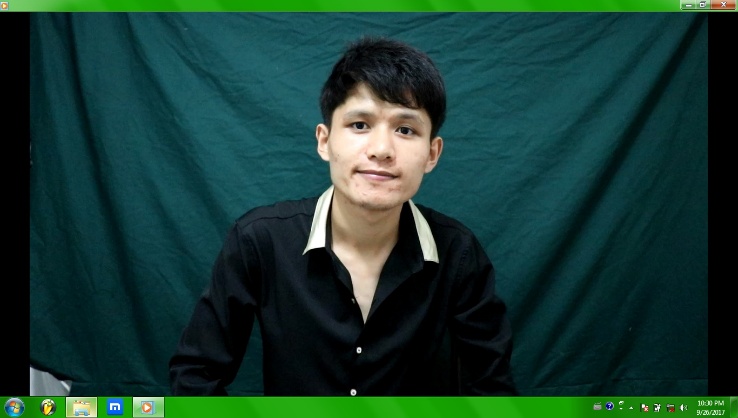 Ah KhiAddress:		No. 128-4-3, Jalan Genting Kalang, 			Setapak, Kuala Lumpur, Malaysia.Telephone:		01128543372E-mail:		ahkhilisu2015@gmail.comI am an ambitious, hard-working and experienced young man and really interested in translating languages. I am seeking to apply and enhance my knowledge, capabilities by working with you.Personal DetailsFather's Name:  U Yaw Phu HtaN.R.C No:	    11/Khu Mar Dar(N) 201468Date of Birth:	    12.6.1994Race:	    	    KachinGender:  	    MaleReligion:	    ChristianMarital Status:   Single 	Applied PositionTranslatorAcademic EducationDec 2012– Sep 2016		-	B.A (German), Graduated with honors					University of Foreign Languages, Yangon.Non-Academic EducationNovember 2012	-	Basic Software Engineering CourseMay 2012		-	Graphics Design CourseWork ExperiencePresent			-	translating two books from English to Myanmar2015				-	translated "In-Service Leadership Training, Teaching Outlines" from English to MyanmarActivitiesactively involved in state school and university activities such asCulture showRound- table discussionShort playsPresenterDebate*References: 	Joseph bya -          Pastor of malaysia lisu christian church ( MLCC )                                                                            lisubya@gmail.com